  		 Pig Pen Cipher    		 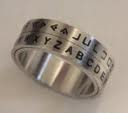 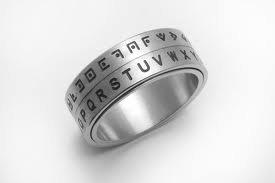 The Pig Pen Cipher is one of the oldest types of code. Each letter is swapped for a symbol depending on its place in the ‘Pen’So A is written as K is written as            .S is written as 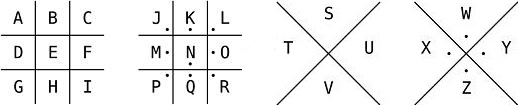 Look at how this message has been coded.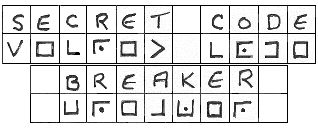 